Развитие речи 13.04.2020г. Звуковая культура речи: звуки л, льЦель: Упражнять детей в четком произнесении звука л (в звукосочетаниях, словах,фразовой речи). Совершенствовать фонематическое восприятие – учить определять слова со звуками л, ль .Ход занятия«Мой Язычок научился петь новую песню, – начинает занятие воспитатель. – Он подслушал эту песню у индюка. Индюк бегал по двору, сердился и бормотал: „Бл-бл-бл, бл-бл-бл“. Что бормотал индюк? Чтобы у вас получилась песня индюка, надо надуть щеки и заставить язычок бегать быстро-быстро: „Бл-бл-бл“. Попробуйте...Сейчас выпустите язычок погреться на весеннем солнышке, сделайте его широким, поднимите кверху и спрячьте за верхние зубы.Широко улыбнитесь и пойте: „Л-л-л“. Отдохните и попробуйте спеть еще раз: „Л-л-л“.У индюка, – продолжает педагог, – песня сердитая. Когда ее поешь, губы ударяются друг о друга. Проверьте, так ли это.Зато у колокольчика песня поется легко, нежно: „Ли-ли-ли“ (звук и должен звучать как можно тише). Помогайте мне, колокольчики.Сейчас мы будем петь разные песни. Одни похожи на песню индюка, другие – на песню колокольчика:Ла-ла-ла – ля-ля-ля,Лы-лы-лы – ли-ли-ли,Лу-лу-лу – лю-лю-лю,Ол-ол-ол – ял-ял-ял».Педагог показывает детям игрушечного щенка и просит описать его. (Маленький, беленький, лохматый, на шее ленточка и медаль...)Воспитатель предлагает детям внимательно прослушать песенку («Лето», из македонской поэзии в пересказе Л. Яхнина), в которой много слов со звуками л, ль .Дважды читает ее:Лето по полю гуляло ,Лето шило – вышивало .Луг – цветами,Лес – листами .Затем воспитатель читает первые две строки, а дети пытаются назвать слова со звуками л, ль .Педагог спрашивает, что значит: «Лето шило-вышивало».Далее проводит упражнение «Не ошибись». Дети хлопают в ладоши, если слышат слово со звуками л или л ь : лук... чеснок... лимон... лиса... краса... ландыш... белый... лес... летчик... лягушка... квакушка Если останется время, можно порадовать детей, подарив им веселое стихотворение В.Орлова «С базара»:– Откуда идешь ты, лягушка-квакушка?– С базара домой,Дорогая подружка!– А что ты купила?– Всего понемножку:Купила КВАпусту,КВАсоль,И КВАртошку.Физическое развитие 13.04.2020г.-Формирование элементарных математических представлений 14.04.2020Программное содержание   • Закреплять навыки количественного и порядкового счета в пределах 5, учить отвечать на вопросы «Сколько?», «Который по счету?» и т. д.   • Совершенствовать умение сравнивать предметы по величине, раскладывать их в убывающей и возрастающей последовательности, обозначать результаты сравнения словами: самый большой, меньше, еще меньше, самый маленький, больше.   • Совершенствовать умение устанавливать последовательность частей суток:утро, день, вечер, ночь.   Дидактический наглядный материал   Демонстрационный материал. Фланелеграф, карточки с изображениями паровозика и 5 вагончиков с героями сказок (Колобок, Красная Шапочка, Винни Пух, Чебурашка, Буратино), круги (желтый – утро, красный – день, голубой – вечер, черный – ночь), настольный театр (или видеозапись сказки), аудиозапись мелодии из телепередачи «Спокойной ночи, малыши!».   Раздаточный материал. Шарики и флажки разного цвета и величины (большой, поменьше, еще меньше и т. д. – по 5 шт. для каждого ребенка; размер каждого шарика соответствует размеру флажка).   Методические указания   Игровая ситуация «Поездка на праздник сказок».   I часть. Воспитатель выясняет у детей, какое сейчас время суток (утро), что можно делать утром. Затем прикрепляет на фланелеграф желтый круг и объясняет, что он будет обозначать утро.   Воспитатель сообщает детям, что к ним в гости пришли сказочные герои, и предлагает всем вместе отправиться на праздник сказок.   Ребята строят паровозик (в каждом из вагончиков поедет один из героев сказки: Колобок, Красная Шапочка, Винни Пух, Чебурашка, Буратино). Воспитатель уточняет: «Из каких сказок эти герои? Сколько гостей едет на праздник? Посчитайте. Сколько вагончиков? Как узнать, сколько вагончиков? (Дети определяют количество вагончиков, а затем считают их по порядку.) Кто едет в третьем вагончике? В котором по счету вагончике едет Чебурашка?» И так далее.   II часть. Воспитатель предлагает детям украсить зал флажками и шариками.   Воспитатель обращает внимание на шарики: «Что можно сказать о цвете (величине) шариков?»   Дети располагают шарики в возрастающей последовательности: начиная с самого маленького и заканчивая самым большим, уточняют приемы раскладывания предметов по величине.   Аналогичное задание дети выполняют с флажками и располагают их в порядке убывания.   После выполнения заданий дети рассказывают о величине предметов, используя слова: самый маленький, побольше, еще побольше, самый большой.   III часть. Игра «Найди себе пару».   Воспитатель выясняет у детей, что можно делать днем, и прикрепляет на фланелеграф красный круг, обозначающий день.   Затем предлагает поиграть.   Дети берут по одному шарику или флажку и начинают двигаться под музыку. По окончании мелодии они находят себе пару: ребенка с шариком или флажком такого же цвета и образуют ворота, взявшись за руки и встав друг за другом. Затем дети объясняют свой выбор и меняются предметами. Игра повторяется.   IV часть. Воспитатель обращает внимание детей на круги, обозначающие время суток, и предлагает назвать их по порядку в соответствии с тем временем суток, которое они обозначают. (Утро, день.)   «Какое время суток сменяет день?» – спрашивает воспитатель. Он прикрепляет на фланелеграф голубой круг и уточняет, какое время суток он обозначает.   Звучит музыка из телепередачи «Спокойной ночи, малыши!», и дети вместе с персонажами сказок смотрят мультфильм (видеозапись сказки).   Воспитатель уточняет, что теперь будут делать дети и герои сказок: «Как называется эта часть суток?» (Ночь.) Прикрепляет на фланелеграф черный круг и предлагает назвать все части суток по порядку: утро, день, вечер, ночь.Рисование 14.04.2020г.«РАКЕТА ЛЕТИТ В КОСМОС».Цель: Уточнить знания детей о понятии «космос», «космический корабль», о планете Земля, празднике «День космонавтики». Активизировать словарь. Закрепить умение: рисовать восковыми мелками. Учить рисовать ракету, используя геометрические фигуры. Учить создавать композицию в рисования. воспитывать эстетическое чувство, умение ценить красоту звездного неба, желание отразить свои впечатления в рисунке.Материалы: Иллюстрации с видами космоса, космического корабля, листы бумаги белого цвета формата А4, восковые мелки, акварель. Ход занятия.Воспитатель: Ребята, скоро у нас праздник «День космонавтики», Давайте вспомним, что же это за праздник такой. Почему мы его празднуем?(Ответы детей.)Воспитатель: Кто мне расскажет, что такое космос?(Ответы детей.)-Как называется профессия человека, который летит в космос?Дети: Космонавт.Воспитатель : Хорошо. На чём же можно полететь в космос? На самолете или на вертолете? А может быть на воздушном шаре?Дети: Нет, на ракете.Воспитатель: Молодцы . Сейчас и мы с вами отправимся в космос, только для этого нам нужен космический транспорт. Предлагаю нарисовать ракеты и отправиться на них в космос. 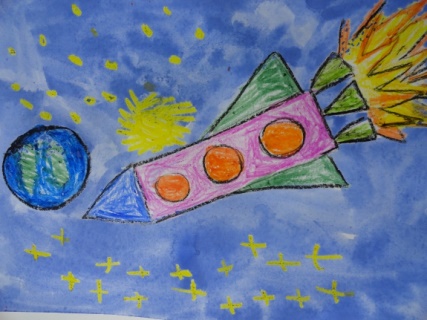 Музыка 15.04.2020г.-Познавательное развитие 15.04.2020г. «Пришла весна – прилетели птицы».Цель: уточнить знание детей о весне (и временах года) и прилетающих птицах.адачи: Уточнить и расширить представление детей: о весне и её приметах, о птицах и её особенностях.РазвивающиеРазвивать интерес к родной природе, к жизни птиц, желание больше узнать об особенностях природы родного края.Развивать память и зрительное вниманиеРазвивать речь детей, обогащать их словарьВоспитательныеВоспитывать чувство любви к родной природе.Воспитывать доброе заботливое отношение к пернатым друзьям – птицам.Активизировать словарь: воркует, чирикает, долбит, грачат, каркает.послушайте загадкуДайте правильно отгадку.Загадка. Она приходит с ласкоюИ со своею сказкоюВолшебной палочкой взмахнётВ лесу подснежник расцветёт.Рыхлый снег на солнце таетВетерок в ветвях играетЗвонче птичьи голосаЗначит к нам пришла (Весна).– Ребята, какое время года на картине. Вспомним и назовём приметы весны.– Верно, ребята, после холодной зимы пришла к нам снова весна. Деревья радуют нас своим зелёным нарядом, а кустарники обилием цветов. Природа радует нас пробуждением зелёной травки и первых весенних цветов. Какие же цветы появляются первыми весной? (Дети перечисляют).– А давайте мы с вами поиграем в игру.Вопрос – ответ (с мячом)Какое сейчас время года?Какое время года будет после весны?Какое время года было перед весной?Какое время года будет после лета?Что весной голубое, чистое, высокое? (небо)Что в небе лёгкое, белое, пушистое? (облако)Что весной греет, светит, припекает? (солнце)Что с крыши свисает, капает, тает? (сосулька)Что весной темнеет, тает, водой убегает? (снег)Что весной бежит, журчит, поёт? (ручьи)– Молодцы, ребята, хорошо справились с заданием. А все потому, что вы подобные явления наблюдали в природе.Д/И «Четвертый лишний» – убрать те картинки, которые не подходят весне.– Весна! Какое прекрасное время года. На улице тепло, светло и красиво!Последний снег в апреле тает,Все рады солнцу и весне, весна в апреле прилетает,С весёлой ласточкой ко мне.– Правильно, ребята, одним из главных признаков весны является возвращение птиц с теплых стран. – Я предлагаю вам послушать голоса разных птиц (звучит звук леса и голоса птиц):Весело и радостно поют птицы? (Как поют птицы?)Да. – Ответы детей.Почему им так весело? Чему они радуются?Птицы радуются приходу весны.Набор картинок «Птицы» - на доске.Как можно назвать одним словом всех, кого вы видите? – (птицы).Присмотритесь повнимательнее, все ли птицы одинаковые? (нет, они все разные).По каким признакам они разные (по цвету и размеру).Чем же похожи птицы? (все по форме, умеют летать, тело покрыто перьями).А где же живут эти птицы? (в лесу, в поле, на лугу, рядом с человеком).– А мы с вами знаем, что птицы бывают перелетные и зимующие. – Весной к нам возвращаются перелетные птицы и они очень рады тому, что преодолев очень долгий (и опасный) путь вернулись на лето сюда, к нам. Какие же птицы вернулись?Отгадайте?Всех прилетных птиц черней,Чистит пашню от червей,Взад-вперёд по пашне вскачь,А зовётся птица ... (грач).рачи прилетают самыми первыми,Как только растает снег на полях.Питаются они червяками, жуками, пауками.Живут грачи большими семьями – стаямиИ свои гнёзда строят высоко на деревьях.В народе есть примета: «Увидел грача – весну встречай».На шесте – дворец,Во дворце – певец,А зовут его ... (скворец).Скворцы прилетают вслед за грачамиИ питаются сначала дождевыми червями,А позже уничтожают гусениц,Охраняют леса и сады.Люди мастерят для скворцов – скворечникиИ развешивают их рядом со своими домами.В народе есть примета: «Увидал скворца – знай весна у крыльца».Кто без нот и без свирелиЛучше всех выводит трели,Голосистее, нежней?Кто же это? ... (соловей).Соловьи прилетают, когда деревья и кустарники одеваются листьями,Вернувшись, отыскивают старые жилища (гнёзда в кустарниках) и поют.Люди любят соловья за нежную, звонкую, красивую песню.В народе есть примета: «Соловей всю ночь поёт – к хорошей погоде».– Давайте скажем спасибо нашим верным друзьям – птицам, за то, что они возвращаются к нам, на свою родину, - не просто жить, а спасать наши сады и леса от вредителей и радовать нас своим пением.Физическое развитие 16.04.2020г.-Аппликация 16.04.2020г.Тема: Ракета.Цель: Формировать умение детей выполнять работу в технике пластилинографии.Задачи: 1. Формировать умение детей самостоятельно отщипывать маленькие кусочки пластилина от куска.2. Продолжать формировать умение детей использовать в своей работе несколько цветов пластилина.3. Формировать умение прикреплять пластилин и размазывать на шаблоне, заполняя силуэт ракеты.4. Развивать мелкую моторику пальцев.5. Поддерживать в детях желание доводить дело до конца, следуя игровой мотивации занятия.Материал: игрушка Лунтик; пластилин белого и синего цветов; силуэт ракеты из картона; Картон синего или чёрного цвета, клей-карандаш.Предварительная работа: Просмотр мультфильмов про Лунтика (дома, рассматривание картин про космос; просмотр презентации «Малышам о космосе».Методика проведения:1. Игровая ситуация.В гости к детям приходит Лунтик с открыткой на космическую тематику. Лунтик рассказывает о том, что друзья с его далёкой планеты пригласили Лунтика на день рождение и очень ждут. Друзья и родные очень долго не видели его и скучают. Но вот беда лететь на далёкую планету Лунтику не на чём.Воспитатель: Ребята, а на чём можно полететь в космос на планету, где живут друзья Лунтика? (ответы детей).До Луны не может птицаДолететь и прилуниться,Но зато умеет этоДелать быстрая (ракета).Воспитатель: Дети надо помочь Лунтику. Мы с вами сделаем для него ракету. Сначала разомнем наши пальчики.2. Пальчиковая гимнастика:«Раз, два, три, четыре, пять - По одному загибают пальчики на обеих руках.В космос полетел отряд. Соединяют ладошки вместе, поднимают руки вверх.Командир в бинокль глядит, Пальца обеих рук соединяются с большими, образуя «бинокль».Что он видит впереди?Солнце, планеты, спутники, кометы, Загибают пальчики обеих рукБольшую желтую луну».3. Показ способа лепки.Воспитатель: Для того, чтобы у вас получилась вот такая красивая ракета (показывает образец, нужно от большого куска пластилина отрывать маленькие и прикреплять к силуэту ракеты, прижимая пластилин и немного размазывая его. Кусочки прикрепляем плотно друг к другу, что бы ракета не была с дырками. А потом из синего пластилина сделаем иллюминатор. Лепим шарик и прикрепляем к ракете приплющивая.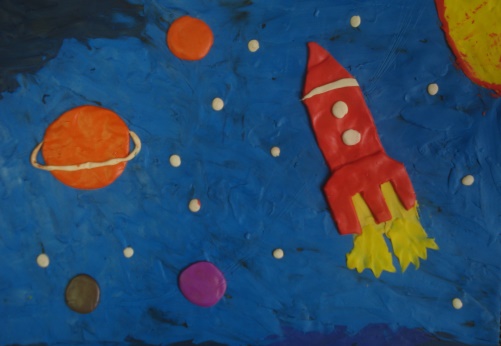 Физическое развитие (на улице)-Музыка -